
Graph the image using the transformation given, write the proper notation, and give the algebraic rule as requested. reflection across the y-axis				2)  reflection across y = x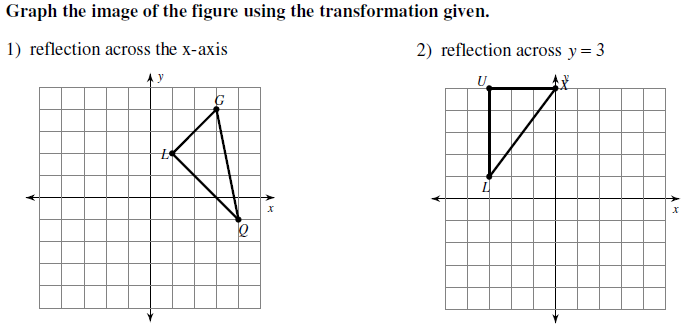 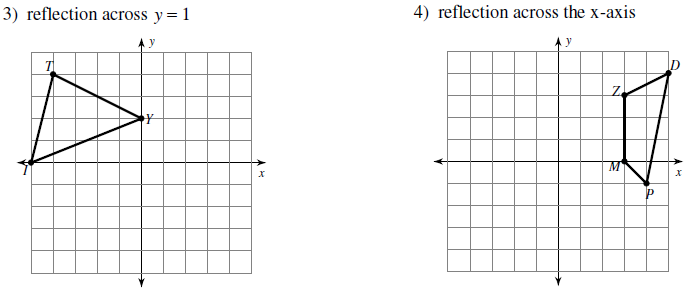 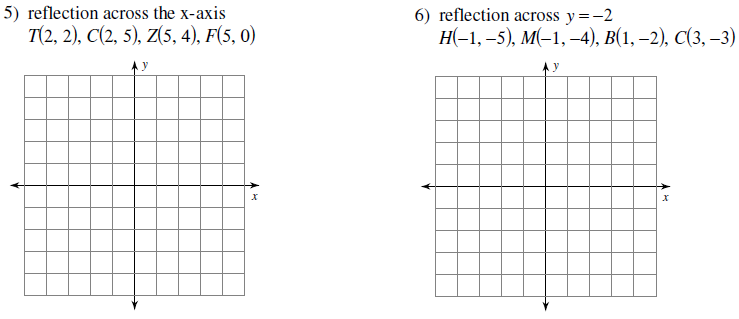 Find the coordinates of the vertices of each figure after the given transformation and give the algebraic rule, as requested.   (Hint: Using graph paper may help on these!)7) Reflection across the x-axis				8) Reflection across y = -x
    K(1, -1), N(4, 0), Q(4, -4)					    R(-3, -5), N(-4, 0), V(-2, -1), E(0, -4)
9) Reflection across x = 3					10) Reflection across x = -1
    F(2, 2), W(2, 5), K(3, 2)					    V(-3, -1), Z(-3, 2), G(-1, 3), M(1, 1)Write a specific description of each transformation and give the algebraic rule, as requested.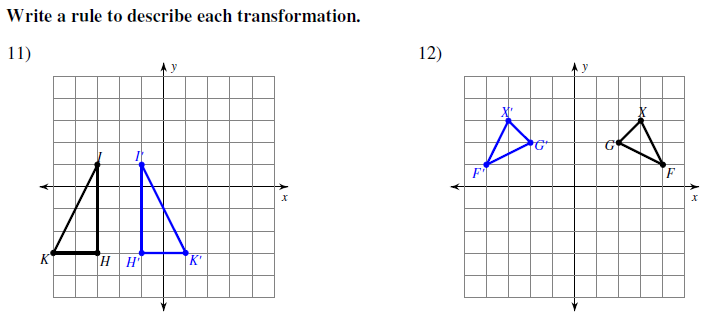 
  13)  							      14)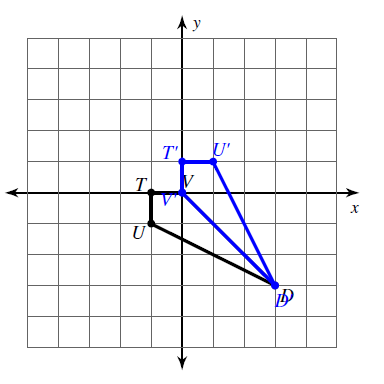 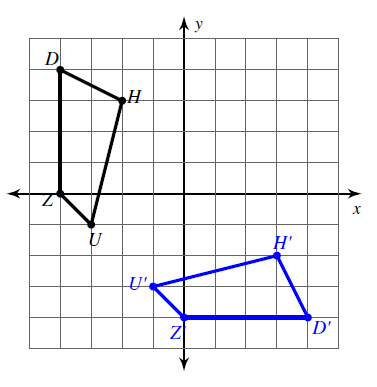 Day 4 Homework